Publicado en Santiago de Chile el 28/01/2022 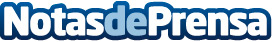 Christian Castellini habla sobre el crecimiento de Logística Castellini SPAChristian Castellini es socio principal de la empresa familiar Logística Castellini SPA, es una Empresa de logística y transporte de contenedores. Son una empresa relativamente nueva, la empresa se fundó en 2014. Se dedican mayoritariamente a las importaciones y exportaciones. Las exportaciones son principalmente de frutas y frutos secos y las importaciones de carne y derivadosDatos de contacto:Roberto Muslo876654342Nota de prensa publicada en: https://www.notasdeprensa.es/christian-castellini-habla-sobre-el Categorias: Internacional Logística Otras Industrias http://www.notasdeprensa.es